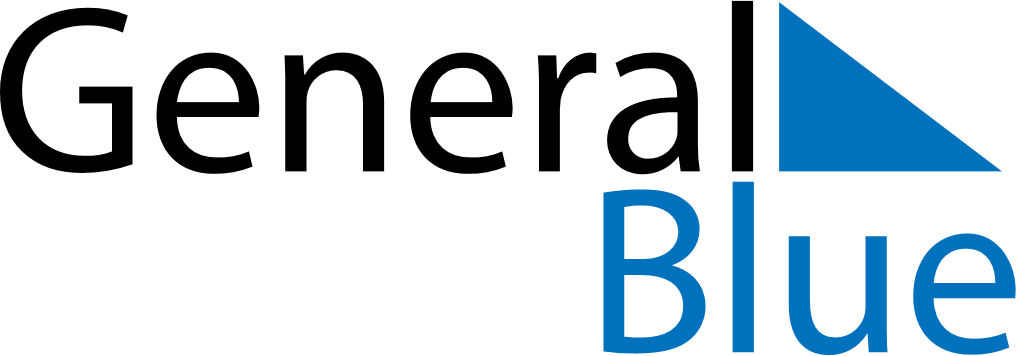 2020 - Q2Bahrain2020 - Q2Bahrain2020 - Q2Bahrain2020 - Q2Bahrain2020 - Q2Bahrain2020 - Q2Bahrain April 2020 April 2020 April 2020MondayTuesdayTuesdayWednesdayThursdayFridaySaturdaySunday1234567789101112131414151617181920212122232425262728282930 May 2020 May 2020 May 2020MondayTuesdayTuesdayWednesdayThursdayFridaySaturdaySunday123455678910111212131415161718191920212223242526262728293031 June 2020 June 2020 June 2020MondayTuesdayTuesdayWednesdayThursdayFridaySaturdaySunday12234567899101112131415161617181920212223232425262728293030May 1: Labour DayMay 24: End of Ramadan (Eid al-Fitr)